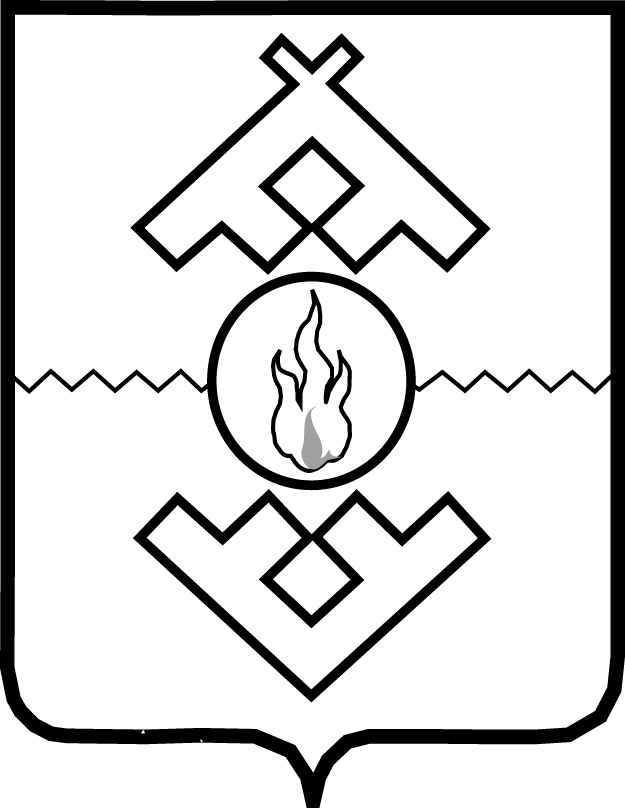 Управление имущественных и земельных отношенийНенецкого автономного округа(УИЗО НАО)ПРИКАЗот ___ ___________ 2019 г. № ____г. Нарьян-МарО внесении изменений в административный регламентпредоставления государственной услуги «Выдача разрешения на размещение объектов на землях или земельных участках, находящихся в государственной собственности Ненецкого автономного округа или муниципальной собственности, а также на землях или земельных участках, государственная собственность на которые не разграничена, без предоставления земельных участков и установления сервитутов»В соответствии с Федеральным законом от 27.07.2010 № 210-ФЗ «Об организации предоставления государственных и муниципальных услуг», постановлением Администрации Ненецкого автономного округа от 30.09.2011 № 216-п «О разработке и утверждении административных регламентов исполнения государственных функций и административных регламентов предоставления государственных услуг», постановлением Администрации Ненецкого автономного округа от 25.08.2015 № 275-п «Об утверждении Положения об Управлении имущественных и земельных отношений Ненецкого автономного округа», на основании письма Управления министерства юстиции Российской Федерации по Архангельской области и Ненецкому автономному округу от 15.05.2019 
№ 29/02-2731/447, ПРИКАЗЫВАЮ:1. Внести в административный регламент предоставления государственной услуги «Выдача разрешения на размещение объектов на землях или земельных участках, находящихся в государственной собственности Ненецкого автономного округа или муниципальной собственности, а также на землях или земельных участках, государственная собственность на которые не разграничена, без предоставления земельных участков и установления сервитутов», утвержденный приказом Управления имущественных и земельных отношений Ненецкого автономного округа от 15.01.2019 № 2, следующие изменения:1) В пункте 70 слова «в соответствии с пунктами 82 - 85 Административного регламента» заменить словами «в соответствии с пунктами 81 - 84 Административного регламента».2) В пункте 73 слова «указанного в пункте 1 Административного регламента» заменить словами «указанного в пункте 71 Административного регламента».3) В пункте 20 слова «в течение 1 рабочего дня» заменить словами «в течение 3 рабочих дней».4)  В пункте 20 слова «в течение 5 календарных дней» заменить словами «в течение 3 рабочих дней».5) В пункте 72 слова «в течение 2 рабочих дней» заменить словами «в течение 3 рабочих дней».2. Настоящий приказ вступает в силу через 10 дней после дня его официального опубликования.Начальник Управления имущественных и земельных отношений Ненецкого автономного округа А.В. Голговская